Z_¨weeiYx                                                                                          b¤^i : 361myiwÄZ ‡mb¸‡ßi g„Zz¨‡Z gwš¿e‡M©i †kvK XvKv, 23 gvN (5 †deªæqvwi) :AwfÁ cvj©v‡g›Uvwiqvb, evsjv‡`‡ki msweavb cÖ‡YZv KwgwUi Ab¨Zg m`m¨, cÖexY ivRbxwZwe` Ges evsjv‡`k AvIqvgx jx‡Mi Dc‡`óv cwil` m`m¨ myiwÄZ ‡mb¸‡ßi g…Zy¨‡Z Mfxi †kvK cÖKvk K‡i‡Qb wkígš¿x Avwgi †nv‡mb Avgy| GK †kvKevYx‡Z wkígš¿x e‡jb, ¯^vaxb evsjv‡`‡ki cÖ_g msm`mn mvZevi wbe©vwPZ msm` m`m¨, MYgvby‡li Av¯’v I fvjevmvi cÖZxK myiwÄZ ‡mb¸‡ßi g„Zy¨‡Z †`‡ki Avcvgi RbM‡Yi g‡Zv AvwgI Mfxi †kvKvnZ I †e`bvnZ| Zuvi AvKw¯§K g„Zz¨‡Z evsjv‡`‡ki ivR‰bwZK A½‡b †h k~b¨Zvi m„wó n‡jv, Zv KLbB c~iY nevi bq| GQvov, evwYR¨gš¿x †Zvdv‡qj Avn‡g`, m¦v¯’¨gš¿x †gvnv¤§` bvwmg, cÖv_wgK I MYwkÿv gš¿x †gvt †gv¯ÍvwdRyi ingvb I cve©Z¨ PÆMÖvg welqK cÖwZgš¿x exi evnv`yi D‰mwms myiwÄZ ‡mb¸‡ßi we‡`nx AvZ¥vi kvwšÍ Kvgbv I ‡kvKmšÍß cwiev‡ii m`m¨‡`i cÖwZ Mfxi mg‡e`bv Ávcb K‡ib|#Rwjj/‡mwjg/‡gvkvid/Rqbyj/2017/2000NÈvZ_¨weeiYx                                                                                           b¤^i : 360evsjv‡`k †iW wµ‡m›U †mvmvBwU AmvaviY f‚wgKv cvjb Ki‡Q                    -- `y‡h©vM e¨e¯’vcbv I ÎvY gš¿xXvKv, 23 gvN (5 †deªæqvwi) :`y‡h©vM e¨e¯’vcbv I ÎvY gš¿x †gvdv¾j †nv‡mb †PŠayix gvqv, exiweµg e‡j‡Qb, evsjv‡`k †iW wµ‡m›U †mvmvBwU DcK‚jxq N~wY©So †gvKvwejvq cÖ_g mvov`vbKvix wn‡m‡e AmvaviY f‚wgKv cvjb Ki‡Q| DcK‚jxq GjvKvq `yM©Z gvby‡li eÜz wn‡m‡e GL‡bv gvbyl †iWwµ‡m›U I †iWµm †mvmvBwUi †jvK‡`iB wP‡b _v‡K|wZwb AvR ivRavbxi GKwU †nv‡U‡j evsjv‡`k †iW wµ‡m›U †mvmvBwU Av‡qvwRZ `yÕw`be¨vcx 5g AvšÍR©vwZK Askx`vwiZ¡g~jK mfvi D‡Øvab Abyôv‡b cÖavb AwZw_i e³…Zvq G K_v e‡jb| evsjv‡`k †iW wµ‡m›U †mvmvBwUi †Pqvig¨vb nvwdR Avn‡g` gRyg`v‡ii mfvcwZ‡Z¡  Abyôv‡b †mvmvBwUi fvBm †Pqvig¨vb cÖ‡dmi Wv. nvwe‡e wgjøvZ Ggwc, †UªRvivi GW‡fv‡KU †ZŠwn`yi ingvb, B›Uvib¨vkbvj †iW µm KwgwUi evsjv‡`k cÖavb  Ikhtiyar Aslanov, ‡nW Af& evsjv‡`k Kvw›Uª Awdm Azmat Ullo, †iWµm †iWwµ‡m›U †mvmvBwUi ÷¨vwÛs Kwgk‡bi m`m¨ Dr. Massimo Barra cÖgyL e³e¨ iv‡Lb| ¯^vMZ e³e¨ iv‡Lb evsjv‡`k †iW wµ‡m›U †mvmvBwUi gnvmwPe weGgGg †gvRnviæj nK|`y‡h©vM †gvKvwejvq GmwWwRi jÿ¨ c~i‡Y evsjv‡`k †iW µm †iW wµ‡m›U †mvmvBwU f‚wgKv ivL‡e e‡j gš¿x Avkvev` e¨³ K‡ib| wZwb e‡jb DcK‚jxq N~wY©S‡o gvby‡li Rvbgv‡ji ÿqÿwZ `„k¨gvb nv‡i Kwg‡q Avb‡Z mÿg n‡q‡Q miKvi| wmwcwci Kg©ÿgZv I AvaywbKvq‡b KvR Kiv n‡”Q e‡j wZwb mfvq D‡jøL K‡ib| Abyôv‡b Av‡gwiKv, weªwUk, Rvgv©b, myBRvij¨vÛ, ‡WbgvK©, evnvivBb, myB‡Wb, wgqvbgvi, mvD_ †Kvwiqv, Zzi¯‹, Bivb, BZvwj I A‡÷ªwjqvi RvZxq †iW µm †iW wµ‡m›U †mvmvBwU Ges AvšÍR©vwZK †iW µm KwgwU (ICRC), B›Uvib¨vkbvj †dWv‡ikb Af& †iW µm †iW wµ‡m›U †mvmvBwUR (IFRC) Ges Red Cross Red Crescent Movement Gi ÷¨vwÛs Kwgkb cÖwZwbwa, evsjv‡`k miKv‡ii wewfbœ ¸iæZ¡c~Y© gš¿Yvj‡qi cÖwZwbwa, wewfbœ e¨emvqx msMV‡bi cÖwZwbwa Ges evsjv‡`‡k Kg©iZ wewfbœ AvšÍR©vwZK ms¯’vi cÖwZwbwa Dcw¯’Z wQ‡jb|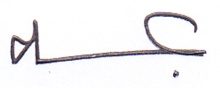 #Igi dviæK/‡mwjg/‡gvkvid/Rqbyj/2017/1930NÈv Z_¨weeiYx 	  				                                              b¤^i : 359 nvmcvZv‡ji `vjvj Pµ †_‡K mZK© _vK‡Z ¯^v¯’¨gš¿xi wb‡`©kXvKv, 23 gvN (5 †deªæqvwi) :	nvmcvZv‡j `vjvj Pµ †hb wfo‡Z bv cv‡i †mw`‡K mZK© _vKvi Rb¨ cwiPvjK‡`i wb‡`©k †`b ¯^v¯’¨ I cwievi Kj¨vY gš¿x †gvnv¤§` bvwmg| wZwb e‡jb, miKvwi nvmcvZv‡j GLb mvaviY gvbyl Kg Li‡P AZ¨vaywbK wPwKrmv †mev cv‡”Q| †`‡ki nvmcvZvj¸‡jv‡Z wPwKrmK msKU †bB ej‡jB P‡j| MZ wW‡m¤^‡i 10 nvRvi bvm© wb‡qv‡Mi ci ch©vß msL¨K bvm© GLb †ivMxi †mev w`‡”Qb| Zviv gvbm¤§Z †mev w`‡j †ivMxiv Ab¨ †Kv_vI hvevi K_v fve‡eb bv| ZvB †ivMxi h_vh_ †mev wbwðZ Kivi cvkvcvwk nvmcvZv‡j `vjvj‡`i AbycÖ‡ek †iv‡a mKj‡K m‡Pó _vK‡Z n‡e|	wZwb AvR ivRavbxi knx` †mvnivIqv`x© †gwW‡Kj K‡jR I nvmcvZv‡j bemw¾Z Riæwi wefvM, Iqvb÷c mvwf©m †m›Uvi Ges evMvb D‡ØvabKv‡j wPwKrmK I bvm©‡`i D‡Ï‡k GK_v e‡jb| 	 †mvnivIqv`©x nvmcvZv‡j mvÜ¨Kvjxb cvjvq we‡klÁ wPwKrmKiv Iqv‡W© G‡m †ivMx †`L‡Qb, GB Z_¨ Rvwb‡q ¯^v¯’¨gš¿x e‡jb, miKvwi nvmcvZv‡j †ivMxi Pvc †ewk _v‡K| nvmcvZv‡ji wPwKrmKivI nvwmgy‡L GB Pvc mn¨ K‡i _v‡Kb| ZviciI mvÜ¨Kvjxb cvjvq we‡klÁ wPwKrmKiv hw` †mev w`‡q _v‡Kb Z‡e RbMYB DcK…Z n‡e †ewk| †`‡ki mKj nvmcvZv‡j ch©vqµ‡g GB D‡`¨vM †bIqv n‡e e‡j Rvbvb wZwb| gš¿x e‡jb, nvmcvZvj‡K †ivMxevÜe wnmv‡e M‡o Zzj‡Z eZ©gvb miKv‡ii mg‡q †hme D‡`¨vM †bIqv n‡q‡Q Zvi g‡a¨ cwi®‹vi cwi”QbœZv Ab¨Zg| †`‡ki me KqwU nvmcvZv‡ji cÖv½Y †_‡K A‰ea `Lj D‡”Q` K‡i bqbvwfivg I †ivMx‡`i wPwKrmv Dc‡hvMx cwi‡ek m„wó Ki‡Z mswkøó‡`i c`‡ÿc †bqvi Rb¨ wZwb wb‡`©k cÖ`vb K‡ib|#cixwÿr/†mwjg/Avjx/†gvkvid/†iRvDj/2017/1915 NÈvZ_¨weeiYx                                                                                           b¤^i : 358 mv‡eK gš¿x I msm` m`m¨ myiwÄZ †mb¸‡ßi cÖwZ kª×vÄwj XvKv, 23 gvN (5 †deªæqvwi) :        `kg RvZxq msm‡`i 225 mybvgMÄ -2 Avm‡bi msm` m`m¨, wewkó cvj©v‡g›Uvwiqvb, gyw³hy‡×i Ab¨Zg msMVK, mve †m±i KgvÛvi myiwÄZ †mb¸ß- Gi gi‡`‡n AvR evsjv‡`k RvZxq msm‡`i `wÿY cøvRvq †kl kÖ×v Rvbv‡bv n‡q‡Q| wZwb 5 †deªæqvwi 2017 ‡fv‡i j¨ve GBW nvmcvZv‡j wPwKrmvaxb Ae¯’vq g„Zz¨eiY K‡ib| g„Zz¨Kv‡j Zuvi eqm n‡qwQj cÖvq 71 eQi| wZwb evsjv‡`k AvIqvgx jx‡Mi cÖv³b †cÖwmwWqvg m`m¨, cÖavbgš¿x †kL nvwmbvi msm` welqK Dc‡`óv Ges AvIqvgx jx‡Mi Dc‡`óvgÛjxi m`m¨ wn‡m‡e `vwqZ¡ cvjb K‡ib| wZwb MYcÖRvZš¿x evsjv‡`k miKv‡ii †ijc_ gš¿x wn‡m‡e `vwqZ¡ cvjb K‡ib| ivóªcwZ †gvt Avãyj nvwg`, cÖavbgš¿x †kL nvwmbv, RvZxq msm‡`i w¯úKvi I wmwcG wbe©vnx KwgwUi †Pqvicvm©b W. wkixb kviwgb †PŠayix, RvZxq msm‡`i we‡ivax `jxq †bZv iIkb Gikv`, evsjv‡`k AvIqvgx jx‡Mi cÿ †_‡K `jxq mfv‡bÎx †kL nvwmbv I `jxq †bZ…e„›`, ‡WcywU w¯úKvi  †gvt dR‡j iveŸx wgqv, wPd ûBc Av.m.g wd‡ivR I ûBce„›`, 14 `‡ji cÿ †_‡K Ges  wewfbœ msMV‡bi cÿ †_‡K gi‡`‡n cy®úgvj¨ Ac©Y K‡ib| G mgq gš¿x cwil‡`i m`m¨eM©, `jxq †bZv Kg©x, ïfvbya¨vqx, mgv‡Ri wewkó e¨w³eM©,  wbKUvZ¥xqmn  bvbv ‡kÖwY I †ckvi gvbyl Dcw¯’Z wQ‡jb|Gi Av‡M cÖexY I AwfÁ GB cvj©v‡g›Uvwiqvb‡K ivóªxq gh©v`vq MvW© Af& Abvi cÖ`vb, GK wgwbU bxieZv cvjb Ges Zuvi Kg©gq Rxe‡bi wewfbœ w`K wb‡q Av‡jvPbv Kiv nq| g„Zz¨Kv‡j wZwb ¯¿x I cyÎmn AmsL¨ ¸YMªvnx †i‡L †M‡Qb|#û`v/‡mwjg/‡gvkvid/Rqbyj/2017/1915NÈv Z_¨weeiYx                                                                                           b¤^i : 357gyw³hy× welqK gš¿Yvjq m¤úwK©Z msm`xq ¯’vqx KwgwUi ˆeVKXvKv, 23 gvN (5 †deªæqvwi) :`kg RvZxq msm‡`i gyw³hy× welqK gš¿Yvjq m¤úwK©Z ¯’vqx KwgwUi 14Zg ˆeVK AvR KwgwUi mfvcwZ G we ZvRyj Bmjv‡gi mfvcwZ‡Z¡  msm`  fe‡b AbywôZ nq|KwgwU m`m¨ gyw³hy× welqK gš¿x Av K g †gvRv‡¤§j nK, BKevjyi iwng, †gv. AvdQviæj Avgxb Ges byiæbœex †PŠayix ˆeV‡K AskMÖnY K‡ib|‰eV‡Ki Av‡jvP¨m~wP ¯’wMZ †i‡L cÖexY ivRbxwZwe` wewkó cvj©v‡g›Uvwiqvb, mv‡eK gš¿x I evsjv‡`k AvIqvgx jx‡Mi mv‡eK †cÖwmwWqvg m`m¨ I eZ©gvb Dc‡`óvgÐjxi m`m¨ Ges `kg RvZxq msm`mn Aógev‡ii g‡Zv wbe©vwPZ msm` m`m¨ myiwÄZ †mb¸‡ßi g„Zz¨‡Z KwgwU Mfxi †kvK cÖKvk K‡i| MYgvby‡li †bZv myiwÄZ †mb¸‡ßi g„Zz¨ †`k I RvwZi Rb¨ GK Ac~iYxq ÿwZ hv †Kvbfv‡eB c~iY nIqvi bq| MYZ‡š¿i DËiY I msm`xq MYZ‡š¿i AMÖhvÎvq AwfÁ G ivRbxwZwe‡`i Ae`vb RvwZ Mfxi kÖ×v I K…ZÁZvi mv‡_ ¯§iY K‡i| KwgwUi c‡ÿ †_‡K m`¨ cÖqvZ gnvb G †bZvi ¯^Mx©q AvZ¥vi kvwšÍ Kvgbv K‡i GK wgwbU bxieZv cvjb Ges †kvK mšÍß cwiev‡ii m`m¨‡`i cÖwZ Mfxi mg‡e`bv Ávcb Kiv nq|ˆeV‡K gyw³hy× welqK gš¿Yvj‡qi mwPe, gyw³‡hv×v Kj¨vY Uªv‡÷i e¨c¯’vcbv cwiPvjK, RvZxq gyw³‡hv×v KvDwÝ‡ji gnvcwiPvjKmn gš¿Yvjq I RvZxq msm` mwPevj‡qi mswkøó Kg©KZ©ve„›` ‰eV‡K Dcw¯’Z wQ‡jb|#Ggv`yj/‡mwjg/Avjx/‡gvkvid/Rqbyj/2017/1910NÈvZ_¨weeiYx                                                                                                   b¤^i :  356fwel¨‡Z ¯’vbxq miKvi cÖwZôvbmg~n n‡e Dbœq‡bi †K›`ªwe›`y                  -- GjwRAviwW gš¿xXvKv, 23 gvN (5 †deªæqvwi) :¯’vbxq miKvi, cjøx Dbœqb I mgevq gš¿x L›`Kvi †gvkviid †nv‡mb e‡j‡Qb, wbZ¨-bZzb D™¢vebx †KŠkj cÖ‡qvM I PP©v K‡i bvMwiK †mevi ¸YMZgvb AR©‡bi gva¨‡g ¯’vbxq miKvi cÖwZôvbmg~n Dbœq‡bi †K›`ªwe›`y‡Z cwiYZ n‡e| miKvi we‡K›`ªxKi‡Yi gva¨‡g bvMwiK †mevi gvb e„w× K‡i MÖvgxY Rbc‡` Dbœq‡bi mydj Qwo‡q w`‡Z ¯’vbxq miKvi cÖwZôvbmg~n‡K Av‡iv Kvh©Kix I MwZkxj Kivi cwiKíbv wb‡q‡Q| gš¿x AvR ivRavbxi Rb¯^v¯’¨ cÖ‡KŠkj Awa`ß‡i Dc‡Rjv Mfb©¨vÝ cÖ‡R± (BD‡RWwRwc)-Gi D‡`¨v‡M Av‡qvwRZ ÔD™¢vebx DrmvwnZKiY Kg©kvjv I m¤§vbbv cÖ`vbÕ Abyôv‡b cÖavb AwZw_i e³…Zvq Gme K_v e‡jb|Abyôv‡b Ab¨v‡b¨i g‡a¨ e³…Zv K‡ib- ¯’vbxq miKvi wefv‡Mi mwPe Ave`yj gv‡jK, Dc‡Rjv Mfb©¨vÝ cÖ‡R± (BD‡RWwRwc)-Gi cÖKí cwiPvjK †mŠ‡i›`ªbv_ PµeZ©x, BD‡RWwRwcÕi XvKv wefv‡Mi wefvMxq d¨vwmwj‡UUi W. †mv‡nj BKevj Ges XvKv wefv‡Mi ¯’vbxq miKvi cwiPvjK †kL gywRei ingvb|gš¿x e‡jb, AvaywbK weÁvb I cÖhyw³i e¨env‡ii d‡j gvby‡li wPšÍv-‡PZbvq GK ˆecøweK cwieZ©b G‡m‡Q| Gi mv‡_ mgš^q †i‡L bvMwiK †mev cÖ`v‡bI bZzbZ¡ Avb‡Z n‡e| Dc‡Rjv cwil‡`i Dci Awc©Z `vwqZ¡ cvj‡b D™¢vebx kw³ I †KŠkj cÖ‡qvM K‡i †mev Kvh©µ‡g bZzbZ¡ G‡b Dbœq‡b f~wgKv ivL‡Z n‡e|gš¿x e‡jb, eZ©gvb miKvi ¯’vbxq miKvi e¨e¯’vi mKj ¯Í‡i MYZvwš¿K e¨e¯’v Pvjy K‡i‡Q| RbM‡Yi fvM¨ Dbœq‡b RbM‡Yi ÿgZvqb I cÖZ¨ÿ AskMÖn‡Yi gva¨‡g Dbœqb Kvh©µg cwiPvjbv Ki‡Q| ¯’vbxq miKvi e¨e¯’v‡K kw³kvjx Kivi gva¨‡g Dbœq‡bi mKj Kg©Kv‡Ð wbe©vwPZ cÖwZwbwa‡`i avivevwnKfv‡e AviI ÿgZvqb Ki‡e| wZwb e‡jb, wbe©vwPZ bvix RbcÖwZwbwa‡`i gva¨‡g bvix Dbœqb I ÿgZvqb †eMevb Ki‡Z Dc‡Rjv ch©v‡q bvix Dbœqb †dvivg MVb Kiv n‡q‡Q| gš¿x Av‡iv e‡jb, Dc‡Rjv Mfb©¨vÝ cÖ‡R± Gi gva¨‡g Dc‡Rjv cwil` AviI mÿgZv AR©b K‡i‡Q| miKvwi-†emiKvwi wewfbœ `ßi I ms¯’vmg~‡ni mgš^‡qi gva¨‡g Dc‡Rjv cwil` GjvKvi Rbc‡`i Dbœq‡b AviI KvR Ki‡e| iƒcKí 2021 ev¯Íevq‡bi gva¨‡g wWwRUvj evsjv‡`k MV‡bi j‡ÿ¨ †Rjv I Dc‡Rjv ch©v‡q D”PMwZi B›Uvi‡bU ms‡hv‡Mi avivevwnKZvq BDwbqb cwil‡`I B›Uvi‡bU ms‡hv‡Mi K_v wZwb D‡jøL K‡ib|c‡i gš¿x ÔD™¢vebx DrmvwnZKiY Kg©kvjv I m¤§vbbv cÖ`vbÕ Abyôv‡bi D‡Øvab †NvlYv K‡ib Ges 10wU Dc‡Rjvi †Pqvig¨vb I wbe©vnx Kg©KZ©v‡`i m¤§vbbv cÖ`vb K‡ib|#RvwKi/‡mwjg/‡gvkvid/Rqbyj/2017/1900NÈvZ_¨weeiYx                                                                                             b¤^i : 355 myiwÄZ †mb¸‡ßi g„Zz¨‡Z ˆmq`v mv‡R`v †PŠayixi †kvKXvKv, 23 gvN (5 †deªæqvwi) :  GKvwaKevi RvZxq msm‡`i msm` m`m¨, MYcwil` m`m¨, cÖL¨vZ cvj©v‡g›Uvwiqvb, cÖexY ivRbxwZwe`, evsjv‡`k AvIqvgxjx‡Mi cÖv³b †cÖwmwWqvg m`m¨ I eZ©gvb Dc‡`óv gÛjxi m`m¨ myiwÄZ †mb¸‡ßi g„Zz¨‡Z evsjv‡`k RvZxq msm‡`i Dc‡bZv ˆmq`v mv‡R`v †PŠayix Mfxi †kvKcÖKvk K‡i‡Qb| GK †kvKevYx‡Z Dc‡bZv e‡jb, myiwÄZ †mb¸ß wQ‡jb MYgvby‡li †bZv| MYZ‡š¿i DËiY,  msm`xq MYZvwš¿K AMÖhvÎvq Zuvi Ae`vb Ges msweav‡bi Ici Zuvi  AMva cvwÛZ¨ Zvu‡K GKwU cÖwZôv‡b cwibZ K‡i‡Q| wZwb AvRxeb MYgvby‡li Kj¨v‡Y KvR K‡i †M‡Qb| Zuvi g„Zz¨ mgMÖ RvwZi  Rb¨ GK Ac~iYxq ÿwZ| Dc‡bZv Zuvi ¯^M©xq AvZ¥vi kvwšÍ Kvgbv I †kvKmšÍß cwiev‡ii m`m¨‡`i cÖwZ Mfxi mg‡e`bv Rvbvb| #Kvgvj/Abm~qv/Rmxg/‡i¾vKzj/Avmgv/2017/1600 NÈv Z_¨weeiYx                                                                                             b¤^i : 354myiwÄZ †mb¸‡ßi g„Zz¨‡Z gš¿x I cÖwZgš¿xe‡M©i †kvK XvKv, 23 gvN (5 †deªæqvwi) : wewkó ivRbxwZwe`, AvIqvgx jx‡Mi Dc‡`óv cwil‡`i m`m¨ I msm` m`m¨ myiwÄZ †mb¸ß AvR †iveevi †fviiv‡Z ivRavbxi j¨veGBW nvmcvZv‡j g„Zz¨ eiY K‡ib| Zuvi g„Zz¨‡Z gwš¿cwil` m`m¨e„›` Mfxi †kvK I `ytL cÖKvk K‡i‡Qb| Zuviv myiwÄZ †mb¸†ßi ¯^M©xq AvZ¥vi kvwšÍ Kvgbv I †kvKmšÍß cwiev‡ii m`m¨‡`i cÖwZ Mfxi mg‡e`bv Ávcb K‡ib|gwš¿cwil` m`m¨e„›` n‡”Qb- ¯’vbxq miKvi, cwjø Dbœqb I mgevq gš¿x L›`Kvi †gvkviid †nv‡mb, moK cwienY I †mZzgš¿x Ievq`yj Kv‡`i, e¯¿ I cvUgš¿x gynvt BgvR DwÏb cÖvgvwYK, wegvb cwienY I ch©Ub gš¿x iv‡k` Lvb †gbb, AvBb, wePvi I msm` welqK gš¿x Avwbmyj nK, `y‡h©vM e¨e¯’vcbv I ÎvY gš¿x †gvdv¾j †nv‡mb †PŠayix gvqv, cwiKíbv gš¿x Av n g gy¯Ídv Kvgvj, ms¯‹…wZ welqK gš¿x Avmv`y¾vgvb b~i, f~wggš¿x kvgmyi ingvb kixd, cÖevmx Kj¨vY I ˆe‡`wkK Kg©ms¯’vb gš¿x byiæj Bmjvg weGmwm Ges weÁvb I cÖhyw³ gš¿x Bqv‡dm Imgvbmn e¯¿ I cvU cÖwZgš¿x wgR©v AvRg,  hye I µxov cÖwZgš¿x W. kÖx ex‡ib wmK`vi, f~wg cÖwZgš¿x mvBdz¾vgvb †PŠayix, RbcÖkvmb cÖwZgš¿x BmgvZ Aviv mv‡`K, WvK I †Uwj‡hvMv‡hvM cÖwZgš¿x Zvivbv nvwjg Ges cwjø Dbœqb I mgevq cÖwZgš¿x †gvt gwmDi ingvb iv½uv Mfxi †kvK I `ytL cÖKvk K‡i‡Qb|  #Abm~qv/Rmxg/Avmgv/2017/1515 NÈv  Z_¨weeiYx 	  				                                                b¤^i : 352 myiwÄZ †mb¸‡ßi g„Zz¨‡Z Z_¨gš¿x I Z_¨mwP‡ei †kvKXvKv, 23 gvN (5 †deªæqvwi) :  	AvIqvgx jx‡Mi Dc‡`óv cwil` m`m¨ I msm` m`m¨ myiwÄZ †mb¸‡ßi g„Zz¨‡Z Mfxi †kvK I `ytL cÖKvk K‡i‡Qb Z_¨gš¿x nvmvbyj nK Bby Ges Z_¨mwPe giZzRv Avng`|	†iveevi †fv‡i ivRavbxi GKwU nvmcvZv‡j 71 eQi eq‡m GB cÖexY ivRbxwZ‡Ki cÖqv‡Yi msev‡` Z_¨gš¿x Ges Z_¨mwPe c„_K evZ©vq G †kvK Rvbvb| 	Z_¨gš¿x Zvi †kvKevZ©vq myiwÄZ †mb¸ß‡K lv‡Ui `k‡Ki DËvj ivRbxwZ †_‡K D‡V Avmv evgcwš’ Av‡›`vj‡bi †bZv wn‡m‡e eY©bv K‡ib| wecyj RbwcÖqZvq mvZevi wbe©vwPZ msm` m`m¨ myiwÄZ †mb¸ß †`‡ki Rb‡mevq I AvBb cÖYq‡b †h f~wgKv †i‡L‡Qb, Zv ¯§iYxq n‡q _vK‡e, e‡j wZwb D‡jøL K‡ib| 	Z_¨mwPe giZzRv Avng` Zvi evZ©vq cÖqvZ myiwÄZ †mb¸ß‡K Zvi wbR †Rjvi GKRb K…wZmšÍvb, AvBbÁ Ges Rb`i`x †bZv wn‡m‡e D‡jøL K‡i Mfxi †kvK Rvbvb|	Z_¨gš¿x Ges Z_¨mwPe cÖqvZ myiwÄZ †mb¸‡ßi AvZ¥vi kvwšÍ Kvgbv K‡ib Ges †kvKmšÍß cwiev‡ii cÖwZ Mfxi mg‡e`bv Rvbvb|#AvKivg/Abm~qv/Rmxg/Avmgv/2017/1225 NÈv  Z_¨weeiYx 	  				                                               b¤^i : 351¯’cwZ gvRnviæj Bmjv‡gi bv‡g mo‡Ki bvgKiY Kiv n‡e                                        - M„nvqb I MYc~Z© gš¿xXvKv, 23 gvN (5 †deªæqvwi) : 	evsjv‡`k ¯’cwZ Bbw÷wUD‡Ui mvg‡bi moKwU ¯’cwZ gvRnviæj Bmjv‡gi bv‡g bvgKi‡Yi e¨e¯’v Kiv n‡e| G wel‡q XvKv DËi wmwU Ki‡cv‡ik‡bi †gqi‡K Aby‡iva Rvbv‡bv n‡e| ¯’cwZ gvRnviæj Bmjvg †`‡ki GKRb ¯^bvgab¨ e¨w³ wQ‡jb| RvZxq Dbœqbmn G‡`‡ki ¯’vcZ¨ wk‡í wZwb Amvgvb¨ Ae`vb †i‡L †M‡Qb|   	M„nvqb I MYc~Z© gš¿x BwÄwbqvi †gvkviid †nv‡mb (kwbevi) AvMviMuvI‡q evsjv‡`k ¯’cwZ Bbw÷wUDU fe‡b Bbw÷wUD‡Ui 22Zg Kvh©wbe©vnx cwil‡`i Awf‡lK Abyôv‡b cÖavb AwZw_i e³…Zvq G K_v e‡jb| Abyôv‡b 21 Zg Kvh©wbe©vnx cwil`‡K we`vq msea©bvI Rvbv‡bv nq| 	MYc~Z© gš¿x e‡jb, 2041 mv‡ji g‡a¨ evsjv‡`k DbœZ †`‡k cwiYZ nIqvi jÿ¨ wb‡q GwM‡q hv‡”Q| GRb¨ miKvi mevi Rb¨ Avevm‡bi e¨e¯’v M‡o Zzj‡Z KvR K‡i hv‡”Q| DbœZ †`‡ki gh©v`v AR©b Ki‡Z n‡j mevi Rb¨ evm¯’v‡bi e¨e¯’v Aek¨B Ki‡Z n‡e| Avgv‡`i g‡Zv Rbeûj †`‡k Kg Rwg‡Z AwaK gvby‡li emwZ M‡o †Zvjvi weKí †bB| G Rb¨ ¯’cwZ‡`i M‡elYv Kvh©µg †Rvi`vi Ki‡Z n‡e| G M‡elYv KvR cwiPvjbvi Rb¨ miKv‡ii KvQ †_‡K A_© eiv‡Ïi e¨e¯’v Kiv n‡e| M„nvqb I MYc~Z© gš¿Yvjq G wel‡q mvwe©K mn‡hvwMZv †`‡e| 	wZwb e‡jb, A‡b‡K e‡j _v‡Kb, gv¯Ívb †kÖwYi †jv‡Kiv ew¯Íevmxi eÜz| GwU †gv‡UI mZ¨ bq| gv¯Ívbiv miKvwi Rwg‡Z ew¯Í M‡o Zz‡j A‰eafv‡e fvov Av`vq K‡i| Zviv fvov wn‡m‡e †h UvKv Av`vq K‡i, Zvi †P‡q Kg UvKvq ew¯Íevmxi Rb¨ DbœZ evm¯’v‡bi e¨e¯’v Kiv m¤¢e| miKvi ew¯Íevmx‡`i Rb¨ DbœZ Avevm‡bi e¨e¯’v Kivi cwiKíbv MÖnY Ki‡Q| ¯’cwZiv A‡bK my›`i my›`i bKkv Ki‡Q| Zviv †hme fe‡bi bKkv Ki‡Q Zv `„wób›`b I cwi‡ek evÜe| GK mg‡q jÛb kniI A‡bK Acwi”Qbœ wQj| myôz cwiKíbvi gva¨‡g Zv my›`i K‡i M‡o †Zvjv n‡q‡Q| XvKv I PÆMÖvg gnvbMix‡K my›`i K‡i M‡o †Zvjv m¤¢e| G wel‡qI ¯’cwZMY‡K Kvh©Kifv‡e GwM‡q Avm‡Z n‡e|evsjv‡`k ¯’cwZ Bbw÷wUD‡Ui bewbe©vwPZ mfvcwZ I ¯’vcZ¨ Awa`ß‡ii cÖavb ¯’cwZ KvRx †Mvjvg bvwm‡ii mfvcwZ‡Z¡ Abyôv‡b e³…Zv K‡ib weÁvb I cÖhyw³ gš¿x ¯’cwZ Bqv‡dm Imgvb, Bbw÷wUD‡Ui we`vwq mfvcwZ W. mvC` Gg Avn‡g`, bewbe©vwPZ mvaviY m¤úv`K KvRx Gg Avwid I mvqjv †Rvqv`©vi| 	Abyôv‡b K‡qKwU †kÖwY‡Z †`‡ki wewfbœ ¯’vcZ¨ K‡g©i Rb¨ Bbw÷wUDU Ae AvwK©‡U±m evsjv‡`k- AvBGwe wWRvBb GIqvW© 2016 cÖ`vb Kiv nq| †kÖô ¯’vcZ¨ K‡g©i Rb¨ mswkøó ms¯’vi ¯’cwZMY‡K c`K I mb` cÖ`vb Kiv nq| ¯’vcZ¨ K‡g©i g‡a¨ AvevwmK GjvKv †kÖwY‡Z MvBevÜvi cwðg †ejKviP‡ii Avevmb, wkÿv cÖwZôvb †kÖwY‡Z †bÎ‡Kvbvi we`¨v fzeb, mvgvwRK-mvs®‹…wZK cÖwZôvb †kÖwY‡Z XvKvi †eBjx †iv‡Wi evsjv‡`k gwnjv mwgwZ Kg‡cø· feb, evwYwR¨K feb †kÖwY‡Z XvKvi ¸jkv‡bi †e GR IqvUvi, wkí cÖwZôvb †kÖwY‡Z MvRxcy‡ii kIj jyg †kW Ges mgwš^Z †kÖwY‡Z nvwZiwSj cÖKí cÖ_g ¯’vb jvf K‡i|#wKewiqv/Abm~qv/bymivZ/kwn`/Rmxg/Avmgv/2017/1200 NÈv  Z_¨weeiYx 	  				                                                b¤^i : 350 ¯§vU© KvW© †fvUvwaKvi I DbœZ bvMwiK †mev wbwðZ Ki‡e                                        - wegvb I ch©Ub gš¿x XvKv, 23 gvN (5 †deªæqvwi) :  	wegvb I ch©Ub gš¿x iv‡k` Lvb †gbb e‡j‡Qb, ¯§vU© KvW© †fvUvwaKvi wbwðZ Kivi cvkvcvwk bvMwiK myweav cÖvwß‡K ¯^v”Q›`¨gq K‡i Zzj‡e| G KvW© bvMwiK‡`i nqivwb †_‡K gyw³ †`‡e, mgq euvPv‡e, A‡_©i mvkÖq Ki‡e Ges DbœZZi bvMwiK †mev cÖvwß mywbwðZ Ki‡e| G KvW© cÖZviYv I †auvKvevwR †_‡K iÿv I bvMwiK‡`i bvbv RwUjZv I Sv‡gjv cÖkgb Ki‡e| ZvB cÖwZwU bvMwiK‡K ¯§vU© KvW© e¨envi I msiÿY Ki‡Z n‡e| 	gš¿x AvR mKv‡j ivRavbxi kvnRvnvbcy‡i wgR©v AveŸvm K‡j‡R ¯§vU© KvW© weZiY Abyôv‡b cÖavb AwZw_ wn‡m‡e e³…ZvKv‡j G K_v e‡jb| XvKv wmwU K‡c©v‡ik‡bi 11 bs IqvW© KvDwÝji nvwg`yj nK kvgx‡gi nv‡Z ¯§vU© KvW© Zz‡j w`‡q gš¿x G Kvh©µ‡gi D‡Øvab K‡ib|	wZwb myk„•Ljfv‡e KvW© wb‡Z bvMwiK‡`i Aby‡iva Rvwb‡q e‡jb, G Kv‡W© †Kvb µzwU wePz¨wZ _vK‡j Zv ms‡kvab K‡i ‡`qv n‡e| 	D‡jøL¨ G Kv‡W© gwnjv‡`i †ÿ‡Î ¯^vgxi bv‡gi cwie‡Z© wcZvi bvg e¨envi Kiv n‡q‡Q| #gvneyeyi/Abm~qv/Rmxg/Avmgv/2017/1200 NÈv  Z_¨weeiYx 	  				                                                b¤^i : 349  cÖexY ivRbxwZwe`, mv‡eK gš¿x I eZ©gvb msm` m`m¨ myiwÄZ †mb¸‡ßi g„Zz¨‡Z w¯úKv‡ii †kvK XvKv, 23 gvN (5 †deªæqvwi) : msm` m`m¨, cÖexY ivRbxwZwe`, evsjv‡`k AvIqvgx jx‡Mi mv‡eK †cÖwmwWqvg m`m¨ I eZ©gvb Dc‡`óv gÐjxi m`m¨ myiwÄZ †mb¸‡ßi g„Zz¨‡Z evsjv‡`k RvZxq msm‡`i w¯úKvi I wmwcG wbe©vnx KwgwUi †Pqvicvm©b W. wkixb kviwgb †PŠayix Mfxi †kvK cÖKvk K‡i‡Qb|GK †kvKevYx‡Z w¯úKvi e‡jb, myiwÄZ †mb¸ß wQ‡jb MYgvby‡li †bZv| MYZ‡š¿i DËiY,  msm`xq MYZvwš¿K AMÖhvÎvq Zuvi Ae`vb Ges msweav‡bi Ici Zuvi AMva cvwÐZ¨ Zuv‡K GKwU cÖwZôv‡b cwiYZ K‡i‡Q| MYZ‡š¿i cÖwZ Zuvi `ywb©evi AvKl©Y I mvsweavwbK msKU wbim‡b Zuvi mwVK w`K wb‡`©kbv Zuv‡K gwniæ‡n cwiYZ K‡i‡Q| wZwb AvRxeb gvby‡li Kj¨v‡Y KvR K‡i †M‡Qb| Zuvi g„Zz¨ mgMÖ RvwZi Rb¨ GK Ac~iYxq ÿwZ| G ÿwZ †Kvbfv‡eB c~iY nevi bq| w¯úKvi Zuvi AvZ¥vi kvwšÍ Kvgbv I †kvKmšÍß cwiev‡ii m`m¨‡`i cÖwZ Mfxi mg‡e`bv Ávcb K‡ib|myiwÄZ †mb¸‡ßi g„Zz¨‡Z evsjv‡`k RvZxq msm‡`i †WcywU w¯úKvi †gv. dR‡j iveŸx wgqv Ges wPd ûBc Av m g wd‡ivRI Mfxi †kvK cÖKvk K‡i‡Qb|# b~iæj/Abm~qv/Rmxg/Avmgv/2017/1025 NÈv  Z_¨weeiYx 	  				                                                b¤^i : 348 myiwÄZ †mb¸‡ßi g„Zz¨‡Z wkÿvgš¿xi ‡kvKXvKv, 23 gvN (5 †deªæqvwi) :	†`‡ki Ab¨Zg kxl© ivRbxwZwe`, wewkó cvjv©‡g›Uvwiqvb, AvIqvgx jx‡Mi wmwbqi †cÖwmwWqvg m`m¨ myiwÄZ †mb¸‡ßi g„Zz¨‡Z Mfxi ‡kvK I `ytL cÖKvk K‡i‡Qb wkÿvgš¿x byiæj Bmjvg bvwn`|	AvR GK †kvKevZv©q wkÿvgš¿x e‡jb, myiwÄZ †mb¸ß wQ‡jb GKRb Rb`i`x I wb‡ew`ZcÖvY ivRbxwZwe`| Zuvi g„Zz¨‡Z †`k GKRb †`k‡cÖwgK ‡bZv‡K nviv‡jv| gš¿x Zuvi `xN© Kg©gq ivR‰bwZK Rxe‡bi cÖwZ kÖ×v Rvbvb Ges †kvKmšÍß cwievi I AvZ¥xq ¯^R‡bi cÖwZ Mfxi mg‡e`bv Rvbvb| #AvdivRyi/Abm~qv/Rmxg/Avmgv/2017/1000 NÈv  Handout                                                                                      	  Number : 353Bangladesh and Sweden to continue cooperation                                                                  - Sweden Foreign Minister Dhaka, 5 February :	The Swedish Minister for Foreign Affairs Margot Wallström congratulated Foreign Minister A H Mahmood Ali MP on the eve of the 45th anniversary of the establishment of diplomatic relations between Bangladesh and Sweden on 4 February. She expressed confidence that together Bangladesh and Sweden will “continue to promote shared values - democracy, peace, human rights and tolerance.” 	In a letter to her Bangladeshi counterpart she said “shortly after independence, Bangladesh and Sweden became close partners in development cooperation. She is deeply impressed by the results that Bangladesh has achieved in economic development and poverty alleviation.”  	Over four-and-a-half decades, we have laid the foundations for future relations - where cooperation is not only found in development but also in trade, culture, science, technology and people-to-people contacts, the Swedish Foreign Minister noted. #Khaleda/Anasuya/Dipankar/Shahid/Asma/2017/1430 hours  